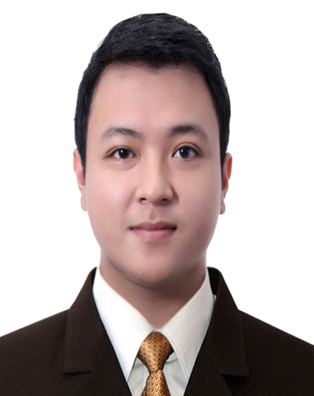 LEONICOLEMUSIC / ART TEACHER FOR PRIMARY AND SECONDARY LEVELMUSIC TEACHER FOR PIANO, CELLO, RECORDER AND GUITARDIRECTOR FOR MUSICAL PLAYWORK EXPERIENCE									Sept 2017 – Jan 2019	Primary Music Teacher								Dubai, UAEGrades 1, 4 and 5 Music TeacherDirector, Annual-School Musical PlayWest Contact Services/Alorica Company				June 2016 – June 2017	Voice and Data Service ManagerDisconnect Engineer						Gil Puyat, Makati City, Philippines(Disconnection of Ethernet – BusinessTo Business Companies in USA)VXI Global Phiippines						May 2015 – June 2016Technical Service RepresentativeSales RepresentativeQuezon City, Philippines(Representative as a technician for Cable, Internet andSales representative – Upgrading and Upselling the productsAdamson University (Basic Education Department)		 June 2013 – April 2015Full Time Music teacher and Glee Club ModeratorPart time College Instructor in Music and ArtsErmita, Taft Avenue, Manila, Philippines(Music teacher for Grade 7-10 and College instructorTeaching Western Music)Maria Montessori School of Quezon City				  June 2012 – April 2013Full Time Music and Arts Faculty and Glee Club ModeratorVisayas Avenue, Quezon City, Philippines(Music and Arts teacher for Grade 7-10)EDUCATIONTertiary LevelPhilippine Normal University						March 2012Bachelor of Secondary Education 								Major in Music EducationTaft Avenue, ManilaSecondary LevelCayetano Arellano High School						April 2008Doroteo Jose, Sta. Cruz, ManilaPrimary LevelAndres Bonifacio Elementary School					March 2004Ipil Street, Tayuman, ManilaSEMINARS/WORKSHOPS ATTENDEDEstablishing a Center-Based Learning Environment in Music and Art in EY - 2018Effective Instruction for 21st Century Learning and Understanding – 2016Moderating Club Activities – 2016Basic First Aid on School Emergencies and Basic Life Support – 2016Forum on Legal Responsibilities of Teachers in Addressing School Challenges – 2015Summer In-Service Training (INSET) for Grade 10 Teachers in Private Schools – 2015International Forum on Assessment and explicit instruction K to 12 – 2014Oral and Written Communication Skills – 2014Pedagogy in Teaching – 2014MUSICAL PLAY PRODUCTIONSJames and the Giant Peach - 2012Alice in Wonderland – 2014Matilda the Musical – 2015Charlie and the Chocolate Factory the Musical – 2018Matilda the Musical - 2019Professional InformationLicensed Professional Teacher for Music, Arts, Physical Education and HealthProfessional Regulation Commission (PRC) Philippines License Number: 1161658AWARDSBlue Ribbon Awardee for Excellence					November 2018Blue Ribbon Awards 2017-2018					GEMS, The Kindergarten StartersDubai, United Arab EmiratesGrand Finalist								December 2014HimigManileño (Choir Competition)Isko Moreno, Manila Vice Mayor ProjectManila, PhilippinesPNU Male Awardee  							March 2012	Musician of the YearPhilippine Normal UniversityManila, PhilippinesMusician of the Year   							April 2008	Cayetano Arellano High SchoolManila, PhilippinesPERSONAL INFORMATIONAge: 				29Birthdate:			January 04, 1991Nationality:			FilipinoMarital Status: 		SingleVisa: 				Visit VisaEmail: leonicole-396287@gulfjobseeker.com I am available for an interview online through this Zoom Link https://zoom.us/j/4532401292?pwd=SUlYVEdSeEpGaWN6ZndUaGEzK0FjUT09 